Как быстро восстановиться после неудач: 5 шагов к оптимистичному мышлениюЧтобы научиться быстро восстанавливаться после неудач, необходимо быть оптимистом, ведь позитивный настрой и вера в свои силы и в то, что трудности – лишь временное явление, помогают найти выход из любой, даже самой сложной ситуации. Но вряд ли получиться внушить себе оптимистичное отношение к жизни, просто повторяя про себя: «Я оптимист, я верю, что все будет хорошо». Мартин Селигман, основатель и классик позитивной психологии, в своей популярной книге «Как научиться оптимизму» утверждает, что любой завзятый пессимист может стать оптимистом, работая над собой.Навыки оптимизма вовсе не являются теми пресловутыми «розовыми очками», через которые смотрят на мир только жизнерадостные кретины. Мартин Селигман предлагает действенные методики, с помощью которых вы, столкнувшись с трудностями, сможете трансформировать деструктивные мысли в позитивные. Эти методики успешно прошли проверку временем и на практике помогли тысячам людей побороть пессимизм, не впасть в уныние и депрессию, преодолеть трудности и невзгоды, построить свою жизнь так, чтобы получать от нее удовлетворение и радость.Чтобы трансформировать деструктивные мысли в позитивные, стимулирующие и созидательные, Селигман предлагает действовать по определенному алгоритму.Шаг 1. Зафиксируйте те мысли, которые возникают в вашей голове, когда случается неприятностьАвтор предлагает структурировать их в виде модели НУП (Неприятность – Убеждения – Последствия). Как только происходит неприятность, человек обдумывает случившееся и у него формируются определенные убеждения. Если человек по натуре пессимист, его убеждения будут носить выраженный неконструктивный характер. Например, если его уволят, он станет говорить себе: «Я невезучий; я не умею хорошо работать; меня не любит ни руководство, ни коллеги; вряд ли я вообще смогу найти другую работу». В результате у него сразу опускаются руки, он не предпринимает активных попыток найти работу, затем – депрессия. Проанализируйте несколько последних неудач, с которыми столкнулись вы, запишите их по схеме НУП с теми последствиями, к которым привели пессимистические убеждения.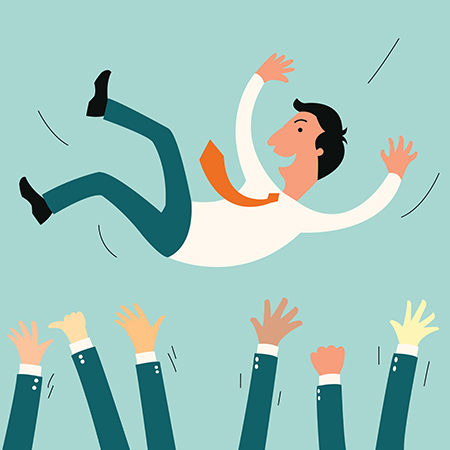 Преодолеть такое отношение к происходящему Мартин Селигман предлагает, сделав следующие несколько шагов. При этом шаг 2 – экспресс-метод, а шаги 3, 4 и 5 позволят получить долгосрочный эффект.Шаг 2. Постарайтесь отвлечься от плохих мыслей, поразмышляйте о чем-то отвлеченномКак только вы почувствовали, что плохие мысли затягивают вас в свой круговорот, отвлекитесь усилием воли. Некоторым для этого достаточно хлопнуть в ладоши и громко сказать себе: «Стоп!»; некоторые с силой натягивают и резко отпускают резинку, которую надевают на запястье. После этого сконцентрируйте внимание на каком-то постороннем предмете или явлении, постарайтесь отвлечься. Можно назначить себе время, когда вы вновь вернетесь к мыслям о случившейся неприятности, например, знаменитое «Я подумаю об этом завтра» или «Я буду обдумывать случившееся сегодня вечером с 7 до 8 часов».Шаг 3. Оспорьте свои пессимистические убеждения. Найдите контраргументы, опровергающие ихЧтобы опровергнуть пессимистические объяснения, докажите их ошибочность и несостоятельность. Аргументы должны быть реальны и убедительны, подтверждайте их фактами и ссылками на примеры из жизни своих знакомых. Для этого не стоит дожидаться, когда случиться неприятность – попрактикуйтесь, попросив друга раскритиковать вас или какой-то ваш поступок. Опровергайте его утверждения вслух, старайтесь, чтобы контраргументы были логичны и убедительны. Это психологическое упражнение носит название «Проекция голосов».Шаг 4. Постарайтесь найти более оптимистичную альтернативу каждому своему пессимистическому объяснению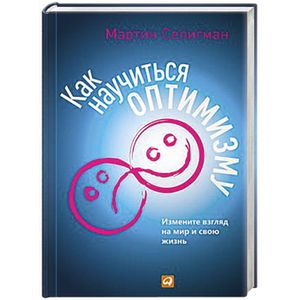 В случае, когда вас уволили, например, в качестве причины этого можно назвать кризис; отсутствие у компании работы, соответствующей вашему высокому профессионализму; ваше подсознательное нежелание трудиться на этой неинтересной работе. Деструктивные утверждения необходимо научиться менять на конструктивные, подсказывающие способ изменить ситуацию и более спокойно отнестись к неприятностям.Чтобы вам доверяли коллеги и подчиненные, «Станьте харизматичным руководителем, развивайте 5 качеств».Шаг 5. Постарайтесь смягчить последствияСталкиваясь с неприятностями и трудностями, старайтесь давить в себе импульсивные порывы и отрицательные эмоции – они никогда не помогут справиться с ситуацией, поскольку искажают реальность. Научитесь контролировать себя с помощью шагов 2, 3 и 4, используйте тот потенциал, который заложен в шаге 5 и программируйте себя на созидание, на движение вперед. Воспринимайте неприятности не только как временное явление, но и как возможность проверить себя, возможность преодоления и личностного роста.Иногда помощь в профессиональном или личном кризисе необходима сотруднику. Начните в этом случае с выяснения причин. Ка